INTER UNIVERSITY CENTRE  (IUC)  Don Frana Bulića 4                                                           20000Dubrovnik, CroatiaPhone: +385 20 413 626/ 627fax: +385 20 413 628e-mail:iuc@iuc.hr                                                                                                                   www.iuc.hr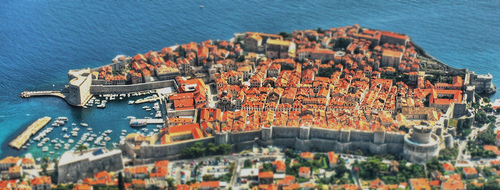           COURSE REGIONAL SECURITY AND COOPERATION IN THE  		,  3 - 8 June   2013Directors: Prof. Radovan Vukadinovic, Prof. Lee  Metcalf,  TENTATIVE AGENDA Monday 3 June  	       		Arrival of the participantsTuesday  4    June10- 10.15			Opening session 				Prof.  Radovan Vukadinović, 				Prof. Lee Metcalf, 10.15-10.30			“WHO is WHO?”, “WHY I AM HERE”Introduction of the participants10,30-12,00			SEE between Globalization and MarginalizationProf.  Radovan Vukadinović, 12,00-14.00			DiscussionWednesday 5   June		WORKSHOP I		 10,00-12,00			SEE and Euroatlantic integrations (NATO, European Union)Prof. Lidija Čehulić ,  WORKSHOP I as a New Member of NATO as a Future  Member of European UnionTino Caktaš,Ivan Lovrić,Lucija KnežićFaculty of political sciences, 12 00,12,30			Break12,30-14,00	 – prospects and challengesLarisa Gheorghienco,   of Applied The Case of - what ‘s going on?Balani Erjona, ,  Panteon Uni versity of  , Social and Political Sciences, Department of European and International StudiesDiscussionThursday, 6  June		WORKSHOP II10,00-12,00			 on its way to Euroatlantic integrations                                                     –what’s going on?M.A. Martina Planinic Vuletic, , BiH12,00-12,30 			break12,30-14,00	"Ethnic Saliency among Students in ."Matt Becker, 			 towards  and Euroatlantic  integrations 	Ljupcho Stojkoviski, PhD.,Faculty of Law,  Friday   7  June			10:00-14,00			WORKSHOP IIIAMERICAN DAY  				The Obama Doctrine and American Foreign Policy Tradition				Prof. Lee Metcalf, Pioter Krzystek, Ayurella Horn-Muller, Brianna Green,Michael Ferro, Nathanael Moccabee, Bryan DayParticipants from Discussion14-15,00 			Closure of the Seminar/ Awarding CertificatesProf.  Radovan Vukadinović, 				Prof. Lee Metcalf, Saturday, 8 June 		Departure of the Participants